.Team France Live (FR) : Antonella MAZZEO, Steffie ROBERT, Danielle P.MODICA, Magalie CHABRET, Mélanie SAROCCHI, Chloé OURTIES, Mike LIADOUZE, Léna PETIT, Syndie BERGER, Romain BRASME, Justine SIQUOIR, Gwendoline HOPIN, Frédéric MARCHAND, Isa BIASINI, Rémi VINGERT, Laurence POUZOULLIC, Stéphanie BIJON, Audrey FLAMENT, Adèla ROBAKIntroduction : 1 second, start on the word “Human” (“Another human cloud”)Sequence: 48, 48, 48, 48, 32, 32, 48, 33-48, 33-48[1-8] LEFT DOROTHY STEP, SIDE, TOUCH, SIDE, TOGETHER, HEEL SWIVEL, HITCH, SLIDE BACK with arm mvt, TOGETHEROptional arm movement : on count 7, extend your R arm in front of you with your R palm facing the sky and count 8, close your hand by bringing it back towards your chest before lowering your arm[9-16] STEP FWD, ¼ TURN R STEP SIDE, SAILOR ¼ TURN R, FWD MAMBO STEP, WALK BACK R/L[17-24] OUT, OUT, HOLD, BALL STEP, ¼ TURN R, TOE SWITCHES, BEHIND SIDE CROSS[25-32] SIDE, TOUCH, HALF RUMBA BOX, ¼ TURN L, CROSS, BACK, R BACK MAMBORestart Here, Wall 5 (6:00) and Wall 6 (12:00)[33-40] STEP, 4 WALKS IN A ¾ CIRCLE TO R (Camel Walks), STEP, MAMBO CROSSOptional Styling on counts 2 to 5 on the chorus (“Yeah yeah yeah yeah”) walking with camel walks (knee pop)[41-48] SIDE STEP, ¼ BOX SIDE X3, FWD ROCK, R COASTER STEPOptional Styling on counts 2,3,4 on the chorus : pop knees outwards as you turnRestart : after 32 count, wall 5 (facing 6:00) and wall 6 (facing 12:00)Repeat : after wall 7, repeat count 33 to 48 (section 5 & 6) twiceFinal : wall 9, count 7&8, replace Coaster Step by Sailor ½ turn R to finish in front of 12:00 6 :00/12 :00HAVE FUNSource : This card is the original. If you have any question, do not hesitate to contact me :Danielle P. MODICA : mavipavada@hotmail.com or Franceliveld@gmail.comStop the Rain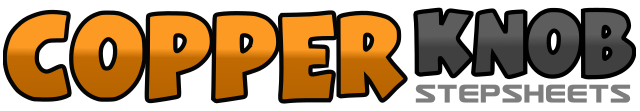 .......Count:48Wall:2Level:Intermediate.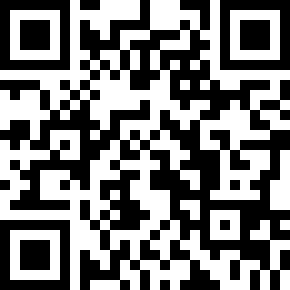 Choreographer:Team France Live (FR) - February 2022Team France Live (FR) - February 2022Team France Live (FR) - February 2022Team France Live (FR) - February 2022Team France Live (FR) - February 2022.Music:Stop The Rain - Ed SheeranStop The Rain - Ed SheeranStop The Rain - Ed SheeranStop The Rain - Ed SheeranStop The Rain - Ed Sheeran........1-2&LF step diagonally forward ↖ (1), RF lock behind LF (2), LF step side (&)3&4RF step side (3), LF touch next to RF (&), LF step side (and at the same time, raise and turn slightly R toe to the R, R heel on the ground) (4) 12:005&6RF step next to LF (5), Turn the heels to the R (&), Bring the heels to the center (6) (weight on LF)&Hitch R knee (&)7-8RF big step back (7), LF slide and step next to RF (8)1-2RF step forward (1), ¼ Turn to the R with LF step to the L (2) 3:003&4RF step behind LF (3), ¼ Turn to the R with LF next to RF (&), RF step forward (4) 6:005&6LF step forward (5), Recover on RF (&), LF step back (6)7-8RF step back (swivel L toe to the L) (7), LF step back (swivel R toe to the R) (8)&1-2RF step to the R (&), LF step to the L (1), Hold (2) 6:00&3-4RF step next to LF (&), LF step forward (3), ¼ Turn to the R (weight on your LF) (4) 9:00&5&6RF step next to LF (&), Point LF to the L (5), LF step next to RF (&), Point RF to the R (6)7&8RF step behind LF (7), LF step to the L (&), RF cross over LF (8)&1LF step to the L (&), RF touch next to LF (1)2&3RF step to the R (2), LF step next to RF (&), RF step forward (3)4¼ Turn to the L (weight on your LF) (4) 6:005-6RF cross over LF (5), LF step back (6)7&8RF rock back (7), Recover on LF (&), RF step forward (8)1LF step forward (1)2-3-4-5Walk 4 steps (R,L,R,L) in a ¾ turn to the R (2,3,4,5) 6:00/3:006RF step forward (6)7&8LF rock side (7), Recover on RF (&), LF cross over RF (8)1-2RF step to the R (1), ¼ Turn to the L and LF step to the L (2) 3:00/12:003-4¼ Turn to the L and RF step to the R (3), ¼ Turn to the L and LF step to the L (4) 9:00/6:005-6RF rock forward (5), Recover on LF (6)7&8RF step back (7), LF step next RF (&), RF step forward (8)